Wise or not wise game.What you’ll need:
•    Balloons
•    Paper
•    List of scenarios/questions (below)In this activity, parents/leaders prepare a series of brief scenarios in which the children must discern right from wrong. We recommend two scenarios for each child in the group so that everyone has ample opportunity to participate and apply the lesson. Use the following examples, or feel free to create your own. (Correct answers are in parentheses.)1.    When Lily was at a friend’s house, the friend started playing a video game that Lily’s mom would not have approved. Since she knew it was wrong, she left the room right away and did not participate in the video game.
Wise or not wise? (Wise)2.    Jack wasn’t prepared for the test, so he asked a friend if he could cheat off her test. 
Wise or not wise? (Not wise)3.    Tracy had a lot of friends. Some of them didn’t always do what was right. So she decided to hang out more with the friends that helped her follow God.
Wise or not wise? (Wise)4.    Mason knew he was wrong when he took his friend’s toy, so he returned it and asked for forgiveness. He never stole anything again after that!
Wise or not wise? (Wise)5.    Trisha was angry that Ashley was bragging about beating her again in soccer. Trisha talked to Ashley and told her that it hurt her feelings. Ashley didn’t realise this and said she was sorry. 
Wise or not wise? (Wise)6.    Sam knows he shouldn’t spread rumours about his classmates, but he likes how everyone listens to him, so he keeps doing it. 
Wise or not wise? (Not wise)7.    Lisa likes to play with Sara, but she’s been noticing that Sara has been lying a lot lately. Lisa told Sara that lying goes against what God teaches, and people won’t trust her if she keeps lying. Sara said she didn’t care.
Is Sara acting wise or not wise? (Not wise)8.    One of Cody’s classmates looked lonely on the playground. So Cody asked him if he wanted to play. 
Wise or not wise? (Wise)9.    At break, Jenna’s classmate told her, “Don’t talk to Sally. She’s weird and she laughs funny. Let’s ignore her.” Jenna was afraid to speak up for Sally, so she went along with Jenna’s advice to ignore her.
Wise or not wise? (Not wise)10.    Ben and Jordan are good friends. When a new boy moves into the neighbourhood, Ben’s dad suggests they should invite the new kid over to play basketball. Ben and Jordan are shy, and they prefer to play alone. But they take Ben’s dad’s advice anyway and end up having a great time.
Wise or not wise? (Wise)How to play:
•    Prepare the balloons in advance—one balloon for each scenario. Write this lesson’s memory verse (Proverbs 3:13) on a sheet of paper and cut it into portions (one to three words each), so that you have one portion/slip of paper for each balloon. Blow up the balloons and insert one slip into each balloon before tying it off.•    Line up the kids to take turns answering “wise or not wise” scenarios. After a child answers correctly, he/she has to pop the balloon to get a portion of the memory verse! (This part is a hoot. Watch as kids try sitting, jumping, and lying flat on their balloons just to get them to pop!)•    Once all the balloons are popped, have the kids work together to assemble their slips of paper in the correct order to form the memory verse.Proverbs 3:13Blessed are those who find wisdom,those who gain understanding, for she is more profitable than silver and yields better returns than gold. She is more precious than rubies; nothing you desire can compare with her. Long life is in her right hand; in her left hand are riches and honour. Her ways are pleasant ways, and all her paths are peace. She is a tree of life to those who take hold of her;  those who hold her fast will be blessed.WISE SAYINGSWhich of these wise sayings are from the Bible?1. A penny saved is a penny earned.2. Bad company corrupts good character.3. It is better to be silent and thought a fool than to open your mouth and prove it. 4. A lie stands on one leg, truth on two.5. It is better to give than to receive.6. Cleanliness is next to godliness.7. Give me liberty or give me death. 8. We must obey God rather than men. 9. A friend loves at all times. 10. An apple a day keeps the doctor away.11. Train a child in the way he should go and when he is old he will not turn from it.12. Haste makes waste.13. There is a way that seems right to a man, but in the end it leads to death.14. A word rightly spoken is like apples of gold in settings of silver.15. Do not make friends with a hot-tempered man, do not associate with one easily angered.16. Smile and the whole world smiles with you.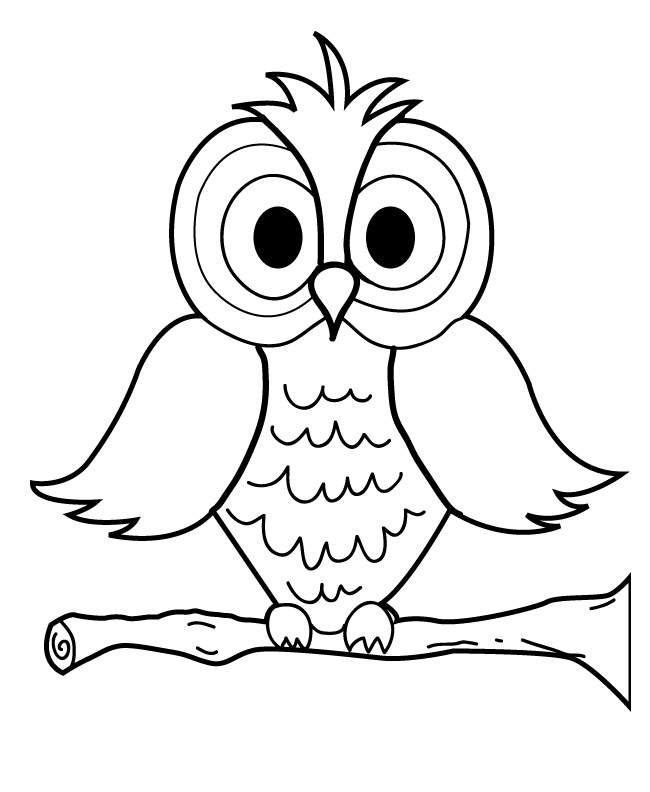 Christian Value:Wisdomhttps://www.barnabasinschools.org.uk/ http://www.christianvalues4schools.org.uk/https://www.canterburydiocese.org/media/childrenandschools/collectiveworship/freshapproach/forgiveness.pdfPSHE Theme: Health and Well-beingLive long, live strongHome WorshipDateandChurch colourBig Question to explore over a two-week period. Worship for the weekSee the  weekly PowerPoint on the website.Hymns/Songs Family fun20.4.20WhiteIs asking why the key to wisdom ?John 20:19-31See the PowerPoint on the website. Do you hear the words of Wisdom?https://www.youtube.com/watch?v=m9r3tF43mi0Father I place into your handshttps://www.youtube.com/watch?v=F2YMVyCXc_g The wise man built his house upon a rock.https://www.youtube.com/watch?v=dkNOcr5iHP4Play the wise or not wise game below.27.04.20WhiteIs asking why the key to wisdom ?Luke 24:13-35See the PowerPoint on the website.Do you hear the words of Wisdom?https://www.youtube.com/watch?v=m9r3tF43mi0Father I place into your handshttps://www.youtube.com/watch?v=F2YMVyCXc_g The wise man built his house upon a rock.https://www.youtube.com/watch?v=dkNOcr5iHP4Write a poem as a family about being wise.04.05.20White Do you think it is true that the wise man doesn't give the right answers, he poses the right questions."John 10:1-10See the PowerPoint on the website.Do you hear the words of Wisdom?https://www.youtube.com/watch?v=m9r3tF43mi0Father I place into your handshttps://www.youtube.com/watch?v=F2YMVyCXc_g The wise man built his house upon a rock.https://www.youtube.com/watch?v=dkNOcr5iHP4Play the Bible quote game below. Answers will be revealed on the PowerPoint next week for you to discuss.11.05.20White Do you think it is true that the wise man doesn't give the right answers, he poses the right questions."John 14:1-14See the PowerPoint on the website.Do you hear the words of Wisdom?https://www.youtube.com/watch?v=m9r3tF43mi0Father I place into your handshttps://www.youtube.com/watch?v=F2YMVyCXc_g The wise man built his house upon a rock.https://www.youtube.com/watch?v=dkNOcr5iHP4Discuss the answers to last week’s quiz.18.05.20WhiteThe beginning of wisdom is found in doubting; by doubting we come to the question, and by seeking we may come upon the truth. When have you doubted and  then questioned something that has later helped you become wise?John 14:15-21See the PowerPoint on the website.Do you hear the words of Wisdom?https://www.youtube.com/watch?v=m9r3tF43mi0Father I place into your handshttps://www.youtube.com/watch?v=F2YMVyCXc_g The wise man built his house upon a rock.https://www.youtube.com/watch?v=dkNOcr5iHP4Draw an picture of an owl / colour in the picture below and annotate with all the things that make you wise.